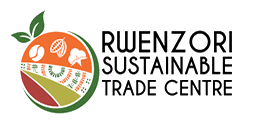 DISCUSSION FORUM AGENDA BIRD FRIENDLY CERTIFICATION INITIATIVEThursday 25th February, 3- 6pm GMT UK (6- 9 pm Uganda time)Housekeeping/tech: Ellie, Rwenzori Sustainable Trade Centre				5 minutesIntroduction:	Pauline Tiffen, Chairperson, Rwenzori Sustainable Trade Centre		5 minutesKeynote  Robert Waggwa Nsibirwa, Group CEO, Africa Coffee Academy, Uganda “Future of Coffee in Uganda”  The social economic and environmental importance of coffee for livelihoods, sustainability and economic development in rural Uganda [placeholder sentence to be discussed with Robert]		10 minutesPart 1. What is Bird Friendly Certification for coffee and cocoa?Q&A 											15 minutesPart 1 target time 									35 mins Part 2. What bird friendly production means for small-holder farmers – a Global viewQ&A 											15 minutesPart 2 target time 									45 min Part 3. The importance of Embracing Bird Friendly Certification for the RwenzorisQ&A 											15 minutesPart 3 target time 									105 minPart 4. East African Certification: Experiences and ChallengesQ&A 											15 minutes Part 4 target time 									35 minWrap Up and Conclusions Ronald Higiro, General Manager, Rwenzori Sustainable Trade CentreWrap up and close – observations and consideration of agricultural, ecological, sustainability aspects as well as how the Ugandan Coffee Sector could support and the Ugandan Min of Agric in endorsing and supporting Bird Friendly Coffee as well as the cocoa sector.  10 mins Bird Friendly certification Ruth BennettSmithsonian Migratory Bird Center (SMBC), “Smithsonian Migratory Bird Center's Bird Friendly Coffee program”  10 minutesBird Friendly certificationRuth BennettSmithsonian Migratory Bird Center (SMBC) “Bird Friendly Certification testing for Cocoa”	10 minutesWest Africa:Sierra LeoneDr Felicity Butler, Divine Chocolate, Former TWIN Sierra Leone RSPB work with Gola and the Farmer-Led Coop NGOCFU10 minutesEast Africa:UgandaLazarous Bwambale, RSTC Trade OfficerUganda’s first steps: Buka and Bundikakemba Cooperatives in Bundibudgyo, Western Uganda work on organic and bird friendly certification10 minutesEast Africa:EthiopiaPauline Tiffen, , Chairperson, Rwenzori Sustainable Trade CentreBird Friendly Certified Farms - Coffee Farms in Ethiopia on the map10 minutesFlora and Fauna and Protection of HabitatsProf Clovis Mountains of the Moon University,Birds of Semuliki and Rwenzoris 		10 minutesBird Friendly Certification Feasibility StudyProf. Moses Muhumuza Mountains of the Moon UniversityBird Friendly Certification Feasibility Study10 minutesBird Friendly environmental and economic impacts to the livelihoods of communitiesMr. Rodgers Mutyebere, Mountains of the Moon UniversityBird-friendly growing and certification of coffee and cocoa and related environmental and economic impacts to the livelihoods of communities in the Rwenzori region10 minutesThe ethicalcoffee market in the UKGuy Wilmot, Bird & Wild CoffeeGuy Wilmot, Bird & Wild Coffee, an overview coffee of the ethicalcoffee market in the UK - what consumers care about, the retail market10 minutesEconomic Benefits from a Sustainable EnvironmentMr. Richard Tooro, Kabarole Tours and SafarisEco-Tourism , Ornithological tourism, environment conservation and agroecologists		10 minutesE. African Certification Experiences and ChallengesEcocert Regional Director for Africa, François Peyret Bird Friendly Certification Accreditation in East Africa: Challenges and Steps10 minutesNimwesiga, Fairtrade Africa 	Fairtrade Certification in East Africa, laying the ground for ecological and socially valuable production10 minutes